Publicado en Barcelona el 02/03/2018 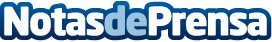 La placa de yeso laminado ISOPLAC obtiene el Certificado de Sostenibilidad DAPISOLANA, en su afán de conseguir que la construcción sea lo más sostenible posible, ha decidido realizar la Declaración Ambiental de producto (DAP) de la placa de yeso laminado ISOPLACDatos de contacto:Andrés Barreto932615435Nota de prensa publicada en: https://www.notasdeprensa.es/la-placa-de-yeso-laminado-isoplac-obtiene-el Categorias: Cataluña Ecología Consumo Construcción y Materiales http://www.notasdeprensa.es